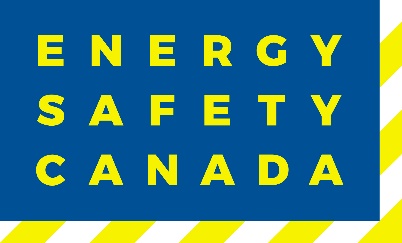 SECOR Assessor Audit ProtocolSmall Employer Certificate of Recognition (SECOR) Assessor Audit ProtocolRELEASE DATE » June 2017 V.2PROTOCOL INSTRUMENT DATE» 2015SECOR Assessor Audit ProtocolSummary of ChangesThis summary shows:	All changes from the last approved and published document	The location within the document where the changes have occurredSummary of ReviewersThe following people were involved in the review of this policy:Table of ContentsSECOR Summary Sheet ................................................................................................................................................................................................1SECOR Assessor Code of Ethics.................................................................................................................................................................................2SECOR Assessor Code of Ethics Agreement .............................................................................................................................................................3Instructions ....................................................................................................................................................................................................................4Document List ................................................................................................................................................................................................................6Document Submission Numbers ...............................................................................................................................................................................10Definitions ....................................................................................................................................................................................................................11Company Profile ..........................................................................................................................................................................................................13Employee Breakdown and Sampling Details ............................................................................................................................................................14Worksite Breakdown and Sampling Details ..............................................................................................................................................................15Question Scoring .........................................................................................................................................................................................................16Submission Checklist .................................................................................................................................................................................................17Summary Score Sheet.................................................................................................................................................................................................18Small Employer Action Plan Template ......................................................................................................................................................................19Element A – Management Involvement and Commitment ......................................................................................................................................21Element B – Hazard Identification and Risk Assessment........................................................................................................................................26Element C – Hazard Control .......................................................................................................................................................................................39Element D – Training ...................................................................................................................................................................................................48Element E – Emergency Response Procedures .......................................................................................................................................................53Element F – Incident/Accident Reporting and Investigation ...................................................................................................................................59Element G – Communication ......................................................................................................................................................................................67Complete the Summary Sheet:Energy Safety Canada SECOR Assessor Code of Ethics Professionalism and Integrity SECOR assessors are expected to hold themselves to the highest standards of honesty and professionalism in conducting audits. The behavior of a SECOR assessor should not call into question their good faith and integrity. SECOR assessors are prohibited from using the intellectual property or information obtained from either Energy Safety Canada or the employer for personal gain.Assessor ConductIn conducting SECOR audits, Energy Safety Canada SECOR Assessors are expected:	To maintain confidentialityo	Assessors should ensure that information provided in confidence in the audit interview process is respected as such and to protect the anonymity of interviewees in audit reporting.	To be diligent.o	Assessors must act in good faith, with due care and competence, without misrepresenting material facts or allowing their independent judgment to be compromised.	To be objectiveo	Assessors must be objective in the assessment of their workplace health and safety management systems and base their evaluations on objective and measurable data, and not subjective opinions or assumptions.	To be accurate.o	Assessors must strive for accuracy and consistency in compiling documentation, and in the delivery of interview and observation results in their audit report documents.	To be completeo	Assessors must ensure their evaluations are complete, and avoid any omissions relevant to the scope of the audit.	To be relevanto	Assessors must ensure their action items and suggestions for improvement in the SECOR audit report are relevant and are intended to improve the health and safety management system.	To be clear.o	Assessors must ensure their notes and documentation are clear, concise, reflect their findings, and written in plain language.	To be timely.o	Assessors must comply with the required timelines for audit completion, submission, and correction.	To report.o	Assessors must report to Energy Safety Canada a situation where an auditor or another assessor may have violated the Code of Ethics or engaged in unethical audit practices.   ComplianceEnergy Safety Canada SECOR assessors must follow all of the audit quality assurance standards as established by Energy Safety Canada and its provincial partners, and any applicable legislated requirements while conducting and completing the audit.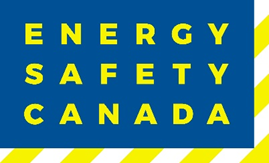 Energy Safety Canada SECOR Assessor Code of EthicsSTATEMENT OF AGREEMENTI, (SECOR Assessor) agree to comply with the Small Employer Certificate of Recognition audit protocol currently sanctioned by Energy Safety Canada without additions or deletions thereto, and to conduct myself at all times in a professional manner and in accordance with the Energy Safety Canada’s SECOR Assessor Code of Ethics.  In addition, I have read the Safety Audits and Certifications Outline of Roles and Responsibilities document (found in the Policy and Procedure Manual). As the SECOR assessor, I also agree to use only current Energy Safety Canada audit materials and to comply with all of the Energy Safety Canada audit standards, policies and procedures.I further acknowledge that Energy Safety Canada has the authority to suspend my ability as SECOR assessor to conduct further audits pending a full review by Energy Safety Canada.By signing this letter, I acknowledge that this document accurately defines the relationship between myself as a SECOR assessor and Energy Safety Canada.SECOR Assessor Signature	Date(	)Legally Registered Company Name	Phone NumberSmall Employer Audit InstrumentThis audit instrument is designed to measure whether or not the small employer has implemented the basics of a health and safety management system. The instrument can be used by a certified external auditor to conduct an external audit OR by the owner, a key employee, or a trained consultant, to submit a SECOR Assessment for review by Energy Safety Canada. SECOR Assessments require submission of notes and adequate documentation to allow Energy Safety Canada to verify the status of the small employer’s health and safety system and score the questions in the audit instrument. A minimum overall score of 80% is required to pass the audit, and each individual element must score at least 50%.Anyone conducting a SECOR Assessment must have completed Energy Safety Canada’s Safety Program Development course prior to completing the assessment.In addition, if you have already taken the Safety Program Development course, you may also consider taking the online SECOR Refresher course as it will guide you in preparation for the changes in this new SECOR protocol. This course will also count towards your assessor renewal, resetting your status for another three years. Please contact Energy Safety Canada for further information on SECOR training requirements.Instructions for completing a SECOR Assessment1.   Read each question and the instructions. The assessor must check the relevant checkboxes and include additional information (as required) in the “Notes” section. Questions will require both the “Notes” section completed and attached documentation.2.   Where attached documents/record samples are required by the guidelines, attach copies of the requested documentation.Records submitted must be sufficient to verify health and safety activities over the previous 12-month period. DO NOT ATTACH ORIGINAL DOCUMENTATION.3.   Ensure that documentation is submitted in a logical and orderly manner, and avoid submitting more documentation than required by the question guidelines. Energy Safety Canada may reject submissions that are difficult to assess. In the Notes field, please reference where the document can be found in your binder (i.e. page number or tab).4.   While completing the audit document, you will likely identify deficiencies in your health and safety system. For each deficiency identified, consider what steps you could take to improve this area of your system, and enter an appropriate action item in the attached Action Plan for your next year submission.Tips for completing the SECOR Assessment	The checkboxes within the “Notes” section must be completed. There is also an area for additional comments to provide the reader with details and understanding of documentation being submitted if required. Because the reader does not work with at the company and is not interviewing or observing the work being performed, they may not have a clear understanding of the documentation provided. Additional comments provide clarity to the reader.	Questions can only be marked as “not applicable” (N/A) if the guidelines allow it. If applicable, the Assessor’s answer to the question must justify why the question should be “N/A.”	Ensure the SECOR Summary Sheet is completed, filled out, and signed off as required.	Assessors do not award a score for each question or fill out the Summary Score Sheet at the end of the audit. Scoring will be determined by an Energy Safety Canada reviewer.	SECOR Assessors internal to the operation are not required to conduct worker interviews or conduct site observations. However, they must fill out the “Employee Breakdown and Sampling Details” table and the “Work Site Breakdown and Sampling Details” table.	Unless this is your first SECOR Assessment, a completed Action Plan based on the results of your previous year’s audit must be included as part of the SECOR submission.Submission Information	Energy Safety Canada welcomes its stakeholders to register and submit their audits through our online system. For more information, please visit our website.	If stakeholders choose to submit an audit through the mail or courier, they must be:o	Neatly organized in binder(s) and include a table of contents with tabs.o	Limited to the company’s safety management system and supporting documentation for the Energy Safety Canada protocol.o	For tracking purposes we require you to indicate the number of binders that will be included in the SECOR submission.	Any submissions with loose paperwork and not in binders will be returned to the stakeholder without a review.Number of Binders submitted:  The list below contains examples of documentation that can be attached to the SECOR submission to verify the questions listed.Table 1: Document Submission NumbersTable 2: Training/Employee Document Submission Numbers*unless otherwise instructed by the audit questionDefinitionsThe following terms are used throughout the SECOR protocol:Contractor	An individual or employer that is not covered under the hiring employer’s WCB account number, who is contracted to provide materials or services.Directive Documents	Documents that provide direction to the organization, such as policies, procedures, and safety manuals. Directive documents tell the auditors how the organization intends to manage their health and safety system.Employee	Anyone who works for an organization and has coverage by the company’s WCB account (i.e., managers, supervisors, and workers).Formal Hazard Assessment	Involves a step-by-step ongoing process to identify hazards, evaluate risks, and determine and assess control measures for an organization’s overall operations.Hazard	A situation, condition, or behavior from a physical, chemical, biological or psychological exposure that has the potential to cause harm.Health Hazards: Hazards that could result in an illness, such as pneumonia or cancer.Safety Hazards: Hazards that could result in an injury, such as trauma or burns.Hazard Assessment	A written process to recognize existing and potential hazards at work before they cause harm to people or property.Formal Hazard Assessment: Involves a step-by-step ongoing process to identify hazards, evaluate risks, and determine and assess control measures for an organization’s overall operations.Site-Specific Hazard Assessment: A process to check for the introduction of any unexpected hazards or hazards for which additional controls may be needed. Used when work is conducted at temporary worksites or when workers are conducting activities at a worksite not owned by their employer, and a new activity has been temporarily introduced.Hazard Control	Method used to eliminate or control loss.Administrative Control: Any method that relies on human behaviour to manage hazards (ex. safe work practices, safe operating procedures, rules, worker training, signs, etc.)Engineering Control: Provides an inherent, automatic physical restraint on the hazard (ex. example barricades, ventilation, guarding)Personal Protective Equipment (PPE): PPE includes equipment or clothing used for protection from health or safety hazards (ex. hard hats, safety glasses, steel toed boots)Hazard Reporting	An immediate process that allows employees to report hazardous conditions or practices as they notice them. Allows for prompt reporting and subsequent corrective action without waiting for a planned inspection, a field-level hazard assessment, or a near miss to occur.Incidents	An undesired, unplanned, unexpected event that results, or has the potential to result, in physical harm to a person or damage to property (loss or no loss).Manager	A person who directs and/or supervises the affairs of a business, office, or organization.Operational Records	Health and safety system records that provide written proof as to whether the organization is following their policies and procedures (ex. meeting minutes, memos, bulletins, inspection reports, preventive maintenance records, hazard reports, hazard analyses, emergency response drills, training records, accident reports).Owner/Operator (O/O)	Companies with only one person covered under their Worker’s Compensation Board (WCB) account.Preventative Maintenance Program	Program that includes the care and servicing of equipment and machinery with the purpose of maintaining safe and satisfactory operating conditions.Supervisor	A person in charge of, or directing, the activities of workers.Worker	Any person engaged in a job who is not a manager or supervisor.Work Site	A location where a worker is, or is likely to be, engaged in any occupation. Includes any vehicle or mobile equipment used by a worker in an occupation.Company ProfileThe company profile provides a context for the audit by outlining the nature of the employer’s work, demographics, geography, facilities, vehicle fleet and offices.Please provide your company profile in the space below or indicate if you will attach a separate company profile. In addition, a CompanyOrganizational Chart needs to be included within the submission.Employee Breakdown and Sampling DetailsComplete the following:Worksite Breakdown and Sampling DetailsComplete the following:Question ScoringScoring is assessed and calculated by the Energy Safety Canada Audit Reviewer.  Scoring for each question is based on the instructions in the question and % of positive indicators based on documentation samples required to be submitted that meet the criteria in the question.Example One:	Question A1 is 0-7 points - the question and guideline asks the assessor to answer the question and submit a policy that includes the criteria in the question and guideline	The reviewer will assess the submitted policy to determine if it meets the criteria in the question and guideline. 1 point for the signed/dated policy and 2 points for each of the other bullets are possible points available for a total of 7 points for this question. If one or more of the criteria in the question/guideline are missing from the content of the policy then points would be deducted accordinglyExample Two:	Question E5a is 0,2 points – this is an all or nothing question. This means the employer would need to answer the audit question and submit a document that meets all the criteria in the question to receive full points. If the document exists but does not meet one of the criteria then a 0 would be awarded. There are only a few all or nothing questions.Example Three:	Question D3 is 0-8 points - the question and guideline asks the assessor to answer the question and submit employee training records (i.e. H2S, first aid, forklift, PPE, job specific)	The reviewer will assess the submitted training records and compare against other submitted documents to ensure employees have received appropriate training. The reviewer would then calculate a % of those results to reach the score(i.e. 4 types of training certificates required and 4 training records were submitted = 100% or 8 out of 8 points awarded). If during the review of the audit it is found that an employee who should have training did not have training submitted, pointswould be deducted (i.e. 3 of 4 types of training certificates = 75% or 6 out of 8 points awarded for this question).Important - The assessor’s notes are also reviewed to determine if the assessor’s use of the checkboxes and additional comments to the question would support or explain what has been submitted. This will help support the score that the reviewer will be awarding.The scoring in the Energy Safety Canada SECOR Audit Protocol was developed by performing a gap analysis on the governing body audit standards to ensure it met all provincial SECOR standards.SUBMISSION CHECKLIST Complete the Submission Checklist for reference and to ensure completion of your Submission Package.SUMMARY SCORE SHEETFor use only by Energy Safety Canada reviewersEmployer Name: Audit Dates: SMALL EMPLOYER ACTION PLANUse the above template to develop an action plan from the audit results.  Deficiencies identified by the assessor, external auditor and/or the Certifying Partner reviewer should be itemized in this plan and completed before your next audit.DATE: SIGNATURE: This page is intentionally left blank.Page | 20Question A1. Management Involvement and Commitment: 0 - 7Question A2. Management Involvement and CommitmentQuestion A3. Management Involvement and CommitmentQuestion A4. Management Involvement and CommitmentQuestion A5. Management Involvement and CommitmentQuestion B1. Hazard Identification and Risk AssessmentQuestion B2. Hazard Identification and Risk AssessmentQuestion B3. Hazard Identification and Risk AssessmentQuestion B4. Hazard Identification and Risk AssessmentQuestion B5. Hazard Identification and Risk AssessmentQuestion B6. Hazard Identification and Risk AssessmentQuestion B7. Hazard Identification and Risk AssessmentQuestion B8. Hazard Identification and Risk AssessmentQuestion B8.Question B9. Hazard Identification and Risk AssessmentQuestion B9.Question B10. Hazard Identification and Risk AssessmentQuestion B11. Hazard Identification and Risk AssessmentQuestion B11.Question B12. Hazard Identification and Risk AssessmentQuestion C1.a. Hazard ControlQuestion C1.a.Question C1.b. Hazard ControlQuestion C1.c. Hazard ControlQuestion C1.c.Question C2. Hazard ControlQuestion C2.Question C3. Hazard ControlQuestion C4. Hazard ControlQuestion C4.Element C5. Hazard ControlQuestion C5.Question C6. Hazard ControlQuestion C6.Question C7. Hazard ControlQuestion C7.Question D1. TrainingQuestion D1.Question D2. TrainingQuestion D2.Question D3. TrainingQuestion D4. TrainingQuestion D4.Question D5. TrainingQuestion E1. Emergency Response ProceduresQuestion E1.Question E2. Emergency Response ProceduresQuestion E2.Question E3. Emergency Response ProceduresQuestion E3.Question E4. Emergency Response ProceduresQuestion E4.Question E5.a. Emergency Response ProceduresQuestion E5.b. Emergency Response ProceduresQuestion E5.b.Question F1. Incident/Accident Reporting and InvestigationQuestion F1Question F2. Incident/Accident Reporting and InvestigationQuestion F2.Question F3. Incident/Accident Reporting and InvestigationQuestion F3Question F4.a. Incident/Accident Reporting and InvestigationQuestion F.4.a.Question F4.b. Incident/Accident Reporting and InvestigationQuestion F4.b.Question F5. Incident/Accident Reporting and InvestigationQuestion F6. Incident/Accident Reporting and InvestigationQuestion F6.Question F7. Incident/Accident Reporting and InvestigationQuestion G1. CommunicationQuestion G1.Question G2. CommunicationQuestion G3.a. CommunicationQuestion G3.a.Question G3.b. CommunicationQuestion G3.b.Question G3.c. CommunicationQuestion G3.c.Question G4. CommunicationQuestion G5. CommunicationQuestion G5.Location of ChangeSummary of ChangeEntire DocumentThis is the first revision of the policy.NamePositionJuliet Goodwin, CRSPManager, Safety Audits & CertificationsCourtney Christie, CRSPAudit Advisor, Safety Audits & CertificationsDivine AgboadohAudit Analyst, Safety Audits & CertificationsStephen HeinpaluAudit Analyst, Safety Audits & CertificationsKristy McGaleAudit Analyst, Safety Audits & CertificationsMelissa Mass, CRSPStaff AdvisorEnergy Safety Canada SECOR SUMMARY SHEETEnergy Safety Canada SECOR SUMMARY SHEETEnergy Safety Canada SECOR SUMMARY SHEETEnergy Safety Canada SECOR SUMMARY SHEETEnergy Safety Canada SECOR SUMMARY SHEETEnergy Safety Canada SECOR SUMMARY SHEETEnergy Safety Canada SECOR SUMMARY SHEETEmployer Legal Name (as registered with WCB): Employer Legal Name (as registered with WCB): Employer Legal Name (as registered with WCB): Employer Legal Name (as registered with WCB): Employer Legal Name (as registered with WCB): Employer Legal Name (as registered with WCB): Employer Legal Name (as registered with WCB): Employer Trade Name (if applicable): Employer Trade Name (if applicable): Employer Trade Name (if applicable): Employer Trade Name (if applicable): Employer Trade Name (if applicable): Employer Trade Name (if applicable): Employer Trade Name (if applicable): Address: Address: Address: Address: Address: Address: Address: WCB Account(s) in scope: WCB Account(s) in scope: WCB Account(s) in scope: Industry Code(s) in scope: Industry Code(s) in scope: Industry Code(s) in scope: Industry Code(s) in scope: Facilities/Work Sites in scope: Facilities/Work Sites in scope: Facilities/Work Sites in scope: Facilities/Work Sites in scope: Facilities/Work Sites in scope: Facilities/Work Sites in scope: Facilities/Work Sites in scope: Contact Person: Contact Person: Contact Person: Phone Number: Phone Number: Phone Number: Phone Number: Fax Number: Fax Number: Fax Number: Email: Email: Email: Email: Contact person’s originalSECOR Training date: Contact person’s last refresher date: Contact person’s last refresher date: Contact person’s last refresher date: Contact person’s last refresher date: Course taken as refresher session: Course taken as refresher session: Assessor Name: Assessor Name: Assessor most recent training/refresher date:  Assessor most recent training/refresher date:  Assessor most recent training/refresher date:  Assessor most recent training/refresher date:  Code of Ethics signed?Assessor Phone Number: Assessor Phone Number: Assessor Email: Assessor Email: Assessor Email: Assessor Email: Assessor Email: Audit/Assessment Start Date: Audit/Assessment Start Date: Audit/Assessment Start Date: Audit/Assessment End Date: Audit/Assessment End Date: Audit/Assessment End Date: Audit/Assessment End Date: Audit Purpose (certification or maintenance): Audit Purpose (certification or maintenance): Audit Purpose (certification or maintenance): Audit Purpose (certification or maintenance): Number of employees: Number of employees: Number of employees: Name of the OHS Consultant used to help build the OHS management system (if applicable): Name of the OHS Consultant used to help build the OHS management system (if applicable): Name of the OHS Consultant used to help build the OHS management system (if applicable): Name of the OHS Consultant used to help build the OHS management system (if applicable): Name of the OHS Consultant used to help build the OHS management system (if applicable): Name of the OHS Consultant used to help build the OHS management system (if applicable): Name of the OHS Consultant used to help build the OHS management system (if applicable): Employer Sign off: Employer Sign off: Employer Sign off: Employer Sign off: Employer Sign off: Employer Sign off: Employer Sign off: Assessor Sign off: Assessor Sign off: Assessor Sign off: Assessor Sign off: Assessor Sign off: Assessor Sign off: Assessor Sign off: Question #Question TopicDocuments to SubmitA1	Health & Safety PolicyPolicyA2Employee Awareness of Health & Safety PolicyOne document verifying awareness for each applicable level of employeeA3Health and Safety Roles and ResponsibilitiesPolicy, procedure or processA4Employee Awareness of ResponsibilitiesOne document verifying awareness for each applicable level of employeeA5Applicable LegislationList of legislationB1Company PositionsList of all positions/disciplines and all formal hazard assessmentsB2 Tasks IdentifiedFormal hazard assessmentsB3Health and Safety HazardsFormal hazard assessmentsB4Evaluate RiskPolicy, procedure or processB5Hazards AssessedFormal hazard assessmentsB6Hazards PrioritizedFormal hazard assessmentsB7Review of Formal Hazard AssessmentsPolicy, procedure or processQuestion #Question TopicDocuments to SubmitB8	Inspection System (Policy)Policy, procedure or processB9Inspections CompletedA sample of each type of inspection completed. The number of samples to submit is based on Table 1: Document Submission Numbers at the end of this list.B10Inspection Training RecordsInspection training records for ALL current employees that perform inspections.B11Hazard Reporting SystemPolicy, procedure or processB12Hazard Report RecordsA sample of completed hazard reports.  The number ofsamples to submit is based on Table 1: DocumentSubmission Numbers at the end of this list.C1AEngineering ControlsFormal hazard assessmentsC1BAdministrative ControlsFormal hazard assessmentsC1cPPE ControlsFormal hazard assessmentsC2PPE System (Policy)Policy, procedure or processC3Training Records PPEPPE training records for ALL current employees that require the use of PPE.C4Disciplinary SystemPolicy, procedure or processC5Work Safe Procedures, Rules and/or Code of PracticesList safe work procedures, rules and/or Code of Practices and a completed procedure, a rule or a Code of PracticeC6Preventative Maintenance ProgramPolicy, procedure or processC7Preventative Maintenance RecordsA sample of completed maintenance records. The number ofsamples to submit is based on Table 1: DocumentSubmission Numbers at the end of this list.D1Orientation System (Policy)Policy, procedure or processQuestion #Question TopicDocuments to SubmitD2	Orientation RecordsOrientation records for ALL NEW employees, visitors or contractors hired within the last 12 months.D3Industry Hazard TrainingA sample of employee training records.  The number of samples to submit is based on Table 2: Training/Employee Document Submission Numbers.D4On-the-Job TrainingPolicy, procedure or process and training records for employees hired within the last 12 months.D5Right to RefusePolicy, procedure or process and communication records for employees hired within the last 12 months.E1Emergency Response Plan (ERP)Emergency response plan.E2Emergency Response ProceduresProcedures.E3Communication of Emergency Response ProceduresPolicy, procedure or process and communication records for employees hired within the last 12 months.E4ERP TrainingERP training records for ALL current employees that have specific responsibilities.E5aERP FormProcess or form.E5bERP RecordsA sample of completed ERP drill(s)/table top drills.  Thenumber of samples to submit is based on Table 1: DocumentSubmission Numbers at the end of this list.F1Incident Reporting System (Policy)Policy, procedure or process.F2Incident ReportingAll completed injuries, illness, incidents and near missreports. The number of samples to submit is based on Table1: Document Submission Numbers at the end of this list.F3Investigation System (Policy)Policy, procedure or process.F4aInvestigation FormsInvestigation form.F4bCompleted Investigation FormsAll investigations completed within the last 12 months (near miss investigations are accepted).Question #Question TopicDocuments to SubmitF5Investigation Training RecordsInvestigation training records for ALL current employees that conduct investigations.F6Near Miss ReportsAll near miss reports completed within the last 12 monthsF7StatisticsCompleted statistics for previous 12 months.G1Safety Meeting System (Policy)Policy, procedure or process.G2Safety Meeting RecordsA sample of completed safety communications. The numberof samples to submit is based on Table 1: DocumentSubmission Numbers at the end of this list.G3aSite-specific OrientationsA sample of completed site-specific orientations. The number of samples to submit is based on Table 1: DocumentSubmission Numbers at the end of this list.G3bPlan or Site-specific Hazard AssessmentA completed plan or site-specific hazard assessment.G3cPlan or Site-specific Hazard Assessment CommunicationA completed plan or site-specific hazard assessment.G4Action Plan DevelopedPrevious year’s action plan.G5Action Plan ImplementedPrevious year’s action plan.Frequency of Document Used/	Number of Documents to SubmitNumber of Documents AvailableDaily 	6-10 >52Weekly	5-925-52Semimonthly                                                     3-813-24Monthly                                                             2-45-12Quarterly                                                           22-4Yearly    	 11 Total Number of Employees	Minimum Number of Documents to as per WCB Account	Submit*8 - 10	    65 - 7	    43 – 4	    32	    21 (Owner/Operator)	    1LevelsTotal Number (only put a person in one level and describe in comments dual roles)Total EmployeesTotal EmployeesTotal EmployeesTotal EmployeesComments(Include any dual roles and if there is shift work or department types)Comments(Include any dual roles and if there is shift work or department types)LevelsTotal Number (only put a person in one level and describe in comments dual roles)Full – TimeFull – TimePart – TimeCasualComments(Include any dual roles and if there is shift work or department types)Comments(Include any dual roles and if there is shift work or department types)Managers/Owners/ DirectorsSupervisorsWorkersTotal Employees(On WCB Account)ContractorsVisitorsList of Employees/ContractorsList of Employees/ContractorsList of Employees/ContractorsList of Employees/ContractorsList of Employees/ContractorsList of Employees/ContractorsList of Employees/ContractorsList of Employees/ContractorsNames of Employees (including Owner or Director) andContractorsNames of Employees (including Owner or Director) andContractorsNames of Employees (including Owner or Director) andContractorsYears with Company OR Hire Date ifHired within 12 Last MonthsYears with Company OR Hire Date ifHired within 12 Last MonthsYears with Company OR Hire Date ifHired within 12 Last MonthsYears with Company OR Hire Date ifHired within 12 Last MonthsPosition/Type of Work Performed/LevelWork Sites Under WCB Accounts being auditedType of work in action(Tasks, equipment, etc.)Province Where Work Site is LocatedRecords Included for this Work Site in Submission (Yes/No)Number ofEmployeesExample: Head OfficeAdministrative dutiesABYes4RegistrationRegistrationRegistrationRegistrationRegistrationRegistrationRegistrationRegistration Employer has required training prior to audit registration/submission (i.e. Safety Program Development or related refresher training which is required 3 years from initial training date) Employer has required training prior to audit registration/submission (i.e. Safety Program Development or related refresher training which is required 3 years from initial training date) Employer has required training prior to audit registration/submission (i.e. Safety Program Development or related refresher training which is required 3 years from initial training date) Employer has required training prior to audit registration/submission (i.e. Safety Program Development or related refresher training which is required 3 years from initial training date) Employer has required training prior to audit registration/submission (i.e. Safety Program Development or related refresher training which is required 3 years from initial training date) Employer has required training prior to audit registration/submission (i.e. Safety Program Development or related refresher training which is required 3 years from initial training date) Employer has required training prior to audit registration/submission (i.e. Safety Program Development or related refresher training which is required 3 years from initial training date) Employer has required training prior to audit registration/submission (i.e. Safety Program Development or related refresher training which is required 3 years from initial training date) Payment of applicable fees at time of submission  Payment of applicable fees at time of submission  Payment of applicable fees at time of submission  Payment of applicable fees at time of submission  Payment of applicable fees at time of submission  Payment of applicable fees at time of submission  Payment of applicable fees at time of submission  Payment of applicable fees at time of submission Report Components and SubmissionReport Components and SubmissionReport Components and SubmissionReport Components and SubmissionReport Components and SubmissionReport Components and SubmissionReport Components and SubmissionReport Components and SubmissionSign the Code of EthicsSign the Code of EthicsSign the Code of EthicsSign the Code of EthicsSign the Code of EthicsSign the Code of EthicsSign the Code of EthicsSign the Code of EthicsCompany ProfileCompany ProfileCompany ProfileCompany ProfileCompany ProfileCompany ProfileCompany ProfileCompany ProfileCompany Organizational ChartCompany Organizational ChartCompany Organizational ChartCompany Organizational ChartCompany Organizational ChartCompany Organizational ChartCompany Organizational ChartCompany Organizational ChartComplete the Employee Breakdown and Sampling Details tableComplete the Employee Breakdown and Sampling Details tableComplete the Employee Breakdown and Sampling Details tableComplete the Employee Breakdown and Sampling Details tableComplete the Employee Breakdown and Sampling Details tableComplete the Employee Breakdown and Sampling Details tableComplete the Employee Breakdown and Sampling Details tableComplete the Employee Breakdown and Sampling Details tableComplete the Work Site Breakdown and Sampling Details tableComplete the Work Site Breakdown and Sampling Details tableComplete the Work Site Breakdown and Sampling Details tableComplete the Work Site Breakdown and Sampling Details tableComplete the Work Site Breakdown and Sampling Details tableComplete the Work Site Breakdown and Sampling Details tableComplete the Work Site Breakdown and Sampling Details tableComplete the Work Site Breakdown and Sampling Details tableDocumentation is attached for all provinces seeking SECOR (see below Document Sampling area)Documentation is attached for all provinces seeking SECOR (see below Document Sampling area)Documentation is attached for all provinces seeking SECOR (see below Document Sampling area)Documentation is attached for all provinces seeking SECOR (see below Document Sampling area)Documentation is attached for all provinces seeking SECOR (see below Document Sampling area)Documentation is attached for all provinces seeking SECOR (see below Document Sampling area)Documentation is attached for all provinces seeking SECOR (see below Document Sampling area)Documentation is attached for all provinces seeking SECOR (see below Document Sampling area)Completed the Assessor Notes section of the Audit Protocol including Additional Comments as required.Completed the Assessor Notes section of the Audit Protocol including Additional Comments as required.Completed the Assessor Notes section of the Audit Protocol including Additional Comments as required.Completed the Assessor Notes section of the Audit Protocol including Additional Comments as required.Completed the Assessor Notes section of the Audit Protocol including Additional Comments as required.Completed the Assessor Notes section of the Audit Protocol including Additional Comments as required.Completed the Assessor Notes section of the Audit Protocol including Additional Comments as required.Completed the Assessor Notes section of the Audit Protocol including Additional Comments as required.Submit package by mail: Energy Safety Canada, Attn: SA&C Department, 150 – 2 Smed Lane SE, Calgary, AB, T2C 4T5Submit package by mail: Energy Safety Canada, Attn: SA&C Department, 150 – 2 Smed Lane SE, Calgary, AB, T2C 4T5Submit package by mail: Energy Safety Canada, Attn: SA&C Department, 150 – 2 Smed Lane SE, Calgary, AB, T2C 4T5Submit package by mail: Energy Safety Canada, Attn: SA&C Department, 150 – 2 Smed Lane SE, Calgary, AB, T2C 4T5Submit package by mail: Energy Safety Canada, Attn: SA&C Department, 150 – 2 Smed Lane SE, Calgary, AB, T2C 4T5Submit package by mail: Energy Safety Canada, Attn: SA&C Department, 150 – 2 Smed Lane SE, Calgary, AB, T2C 4T5Submit package by mail: Energy Safety Canada, Attn: SA&C Department, 150 – 2 Smed Lane SE, Calgary, AB, T2C 4T5Submit package by mail: Energy Safety Canada, Attn: SA&C Department, 150 – 2 Smed Lane SE, Calgary, AB, T2C 4T5Multi-Province Document SamplingMulti-Province Document SamplingMulti-Province Document SamplingMulti-Province Document SamplingMulti-Province Document SamplingMulti-Province Document SamplingMulti-Province Document SamplingMulti-Province Document SamplingFor employers seeking SECOR certification in multi-provinces, confirmation that documentation to support safety program activities in all applicable provinces is required. ** This information should match the information provided within the Work Site Breakdown and Sampling Details table.For employers seeking SECOR certification in multi-provinces, confirmation that documentation to support safety program activities in all applicable provinces is required. ** This information should match the information provided within the Work Site Breakdown and Sampling Details table.For employers seeking SECOR certification in multi-provinces, confirmation that documentation to support safety program activities in all applicable provinces is required. ** This information should match the information provided within the Work Site Breakdown and Sampling Details table.For employers seeking SECOR certification in multi-provinces, confirmation that documentation to support safety program activities in all applicable provinces is required. ** This information should match the information provided within the Work Site Breakdown and Sampling Details table.For employers seeking SECOR certification in multi-provinces, confirmation that documentation to support safety program activities in all applicable provinces is required. ** This information should match the information provided within the Work Site Breakdown and Sampling Details table.For employers seeking SECOR certification in multi-provinces, confirmation that documentation to support safety program activities in all applicable provinces is required. ** This information should match the information provided within the Work Site Breakdown and Sampling Details table.For employers seeking SECOR certification in multi-provinces, confirmation that documentation to support safety program activities in all applicable provinces is required. ** This information should match the information provided within the Work Site Breakdown and Sampling Details table.For employers seeking SECOR certification in multi-provinces, confirmation that documentation to support safety program activities in all applicable provinces is required. ** This information should match the information provided within the Work Site Breakdown and Sampling Details table.ABBCSKMBNWTOtherN/AList of relevant LegislationMeeting MinutesCVIP’sInspectionsHazard ReportsERP DrillsSafe Work PermitsPrime Contractor Info formsIncident/near missField Level Hazard assessmentsElementTotalPointsPossiblePointsN/ATotalPointsTotal PointsScoredPercentageA.	Management Involvement and Commitment48B.	Hazard Identification and Risk Control89C.	Hazard Control54D.	Training39E.	Emergency Response Procedures32F.	Incident/Accident Reporting and Investigation53G.	Communications53Total Audit Points368IdentifiedDeficiencyAction ProposedPerson(s) ResponsibleTarget DateAction TakenDate CompletedQuestion A1Is there a written health and safety policy that includes;	   Key safety responsibilities for each level (i.e. manager, supervisor, workers, contractors and visitors).   A reference to the company's goals, aims, responsibilities and commitment to health and safety.   Requirement to comply with applicable government regulations and the companies health and safety standards.   Signature of the current owner, including date.Assessor Instructions GUIDANCE:Attach a copy of the health and safety policy that shows that the criteria of the question are included. The signature must be of the current owner.Sampling Requirement Directive Document: Provide Health and Safety PolicyOperational Record: n/aAssessor Notes:Total Point Possible: 0 - 7Question A2Are employees made aware of the content within the health and safety policy?	Assessor Instructions GUIDANCE:Attach documentation showing how employees at each level are made aware of the health and safety policy. Possible documentation to attach:	signed orientation forms	signed safety meeting minutes	signed copies of the health and safety policySubmit one document for each applicable level.This question is not applicable (n/a) to Owner/Operators (O/O). O/O are companies with only one person covered under their Workers Compensation Board (WCB) account.Sampling Requirement Directive Document: N/AOperational Record: One document verifying awareness for each level of employee.Assessor Notes:Total Point Possible: 0 - 10Question A3Have health and safety roles and responsibilities been written for:   Manager(s)   Supervisor(s)   Worker(s)Assessor Instructions GUIDANCE:Attach copies of the health and safety roles and responsibilities for the workers, supervisors and managers.This information is a more detailed explanation of the safety roles and responsibilities than what is included in the policy.Depending on size or nature of the organization, one or more of these categories may not be applicable (n/a). If this is an Owner/Operator (O/O) company, then they are considered the Manager for this question.Sampling Requirement Directive Document: Policy, Procedure, or ProcessOperational Record: N/AAssessor Notes:Total Point Possible: 0 - 12Question A4Are employees at all levels aware of their health and safety roles and responsibilities?   Manager(s)   Supervisor(s)   Worker(s)Assessor Instructions GUIDANCE:Attach documentation showing how employees at each level are made aware of their health and safety roles and responsibilities.If there were employees hired within the last 12 months, attach completed records showing that they were made aware.Possible documentation to attach:	signed orientation forms	signed copies of health and safety roles and responsibilitiesSubmit one document for each applicable level.Depending on size or nature of the organization, one or more of these categories may not be applicable (n/a). If this is an Owner/Operator (O/O) company, then they are considered the Manager for this question.Sampling Requirement Directive Document: N/AOperational Record: One document verifying awareness for each applicable level of employee. This can includeSafety Meeting Minutes, Orientations, etc.)Assessor Notes:Total Point Possible: 0 - 15Question A5Are key employees familiar with legislation that is applicable to the scope of their work?Assessor Instructions GUIDANCE:Attach a list of occupational health and safety legislation that apply to the company’s operations and how employees access it. The accessibility can be explained within the additional comments.This may include federal, provincial and/or municipal legislation if it is applicable to your operation. If company works in multiple provinces the list should identify legislation from multiple provinces.This may also include references to other safety related legislation, in addition to the health and safety legislation, such as: motor vehicle or explosives legislation.Do not send in the actual legislation book.Not applicable (n/a) cannot be applied to this question.Sampling Requirement Directive Document: List of LegislationOperational Record: N/AAssessor Notes:Total Point Possible: 0 - 4Question B1Have all company positions or disciplines been inventoried for formal hazard assessment purposes?Assessor Instructions DEFINITION: Formal Hazard Assessment SystemA formal hazard assessment takes a close look at the overall operations of an organization to identify hazards, measure risk (to help prioritize hazards), and develop, implement and monitor related controls. Worker jobs or types of work are broken down into separate tasks. Formal hazard assessments are detailed, can involve many people, and will require time to complete.The system used by a company may be known by a number of different terms, but it is not to be confused with a field level or site specific hazard or risk assessment.The steps in the process are:	List all company positions/disciplines for assessment (B1)	Identify the specific tasks/activities associated with all positions/disciplines (B2)	Identify the health and safety hazards involved in performing each task/activity (B3)	Apply some type of risk assessment for each hazard identified (B4 and B5)	Rank the hazards to guide and prioritize the implementation of controls (B6)GUIDANCE:Attach a list of all positions/disciplines in the company. Possible documentation to attach:	organizational chart	job description inventories	employee listsFor example:A list of all positions within the company: administration staff, field technician, truck driver, etc.Not applicable (n/a) cannot be applied to this question.Sampling Requirement Directive Document: List of all positions/disciplines and all formal hazard assessments.Operational Record: N/AContinued on next page…Question B1 (continued)Assessor Notes:Total Point Possible: 0 - 4Question B2Do all positions/disciplines have tasks identified within the formal hazard assessments?Assessor Instructions GUIDANCE:Attach a list of tasks for each position/discipline in the company.The reviewer cannot award a higher percentage of points than what was awarded in question B1.Not applicable (n/a) cannot be applied to this question.Sampling Requirement Directive Document: Formal Hazard AssessmentsOperational Record:Assessor Notes:Total Point Possible: 0 - 5Question B3Have both health and safety hazards for each task been identified in question B2, including (as appropriate) hazards presented by:   Operations   Equipment   Vehicles   Materials or products   Working conditions /environmentAssessor Instructions DEFINITION:Health Hazards – include hazards that could result in an illness, such as pneumonia or cancer.Safety Hazards – include hazards that could result in an injury, such as trauma or burns.GUIDANCE:Attach all the formal hazard assessments for the tasks identified in question B2.The reviewer cannot award a higher percentage of points than what was awarded in question B1.Not applicable (n/a) cannot be applied to this question.Sampling Requirement Directive Document: Formal Hazard AssessmentsOperational Record:Assessor Notes:Total Point Possible: 0 - 7Question B4Is there a system to evaluate risk for the identified hazards to determine an order of importance to apply controls?Assessor Instructions GUIDANCE:Attach a policy, procedure or process that shows how the company evaluates the hazards to determine the order of importance to apply controls.For example:	Potential consequences of exposure to the hazard (severity)	Likelihood of an incident occurring (probability)	Degree of exposure to the hazard (frequency)	This evaluation may be qualitative (high, medium, low; A, B, C) or quantitative (3, 2, 1) or a combinationNot applicable (n/a) cannot be applied to this question.Sampling Requirement Directive Document: Policy, Procedures, or ProcessOperational Record:Assessor Notes:Total Point Possible: 0 - 5Question B5Have both health and safety hazards for each task been assessed using any combination of severity, probability, frequency or similar measurement to determine risk?Assessor Instructions GUIDANCE:Will be assessed based on the formal hazard assessments attached for question B3 by verifying that they include the criteria found in this question.Each hazard should be risk rated individually. Hazards should not grouped to assign overall risk for just the associated task.The reviewer cannot award a higher percentage of points than what was awarded in question B1.Not applicable (n/a) cannot be applied to this question.Sampling Requirement Directive Document: Formal Hazard AssessmentsOperational Record:Assessor Notes:Total Point Possible: 0 - 15 Question B6Have all health and safety hazards been prioritized according to risk to determine the order of importance when implementing controls?Assessor Instructions GUIDANCE:The formal hazard assessments need to have all health and safety hazards prioritized according to risk. Each hazard should be assigned a priority. Hazards should not grouped to assign overall priority for just the associated task.For example:Improper lifting: Severity 3 x Frequency 4 x Probability 1 = Priority 12Will be assessed based on the formal hazard assessments attached for question B3 by verifying that they include the criteria found in this question.The reviewer cannot award a higher percentage of points than what was awarded in question B1.Not applicable (n/a) cannot be applied to this question.Sampling Requirement Directive Document: Formal Hazard AssessmentsOperational Record:Assessor Notes:Total Point Possible: 0 - 15 Question B7Is there a system or documented process to create or review/revise formal hazard assessments:   When new operations, equipment, materials or products are introduced,   When operations or equipment are modified,   On an ongoing scheduled basis?Assessor Instructions GUIDANCE:Attach a policy, procedure or process that shows the system for ongoing review of formal hazard assessments. In order to support an ongoing scheduled basis the company should outline the frequency of reviews, i.e. annually.If there is no formal policy, procedure or process to attach, then attach documentation that verifies ongoing review or changes that were made.Possible documentation to attach:	Policy, procedure or process	Meeting minutes	Assessment documents	Formal hazard assessments with review datesNot applicable (n/a) cannot be applied to this question.Sampling Requirement Directive Document: Policy, procedure, or processOperational Record:Assessor Notes:Total Point Possible: 0,2 Question B8Is there an inspection policy which outlines:   Types of inspections   Frequency of each type   Who is responsible for conducting each type of inspection?   A checklist to follow, and   A means of tracking corrective actionsAssessor Instructions GUIDANCE:Attach a copy of the policy, procedure or process that outlines the criteria within the question.Not applicable (n/a) cannot be applied to this question.Sampling Requirement Directive Document: Policy, procedure, or processOperational Record:Assessor Notes:Total Point Possible: 0 - 6 Question B9Have inspections been completed and any deficiencies corrected as outlined by the company's written policy?Assessor Instructions GUIDANCE:Attach completed inspection forms/records for each type of inspection.Do not attach preventative maintenance and 3rd party inspections or regulated CVIPs/ pre/post trip log books for this question. Those records will need to be supplied for question C.7.Corrective measures need to be implemented in a timely manner pertaining to the deficiencies identified.Not applicable (n/a) cannot be applied to this question.Sampling Requirement Directive Document:Operational Record: A sample of each type of inspection completed.Assessor Notes:Total Point Possible: 0 - 5 Question B10Have employees conducting inspections received training that is appropriate to what is being inspected?Assessor Instructions GUIDANCE:Attach training records to confirm that employees conducting inspections are trained to an appropriate level. Possible documentation to attach:	on-the-job training records	orientations	safety meetings that provided instruction on inspections	third party training recordsNot applicable (n/a) cannot be applied to this question.Sampling Requirement Directive Document:Operational Record: Inspection training records for ALL current employees that perform inspections.Assessor Notes:Total Point Possible: 0 - 10 Question B11Is there a system that allows employees a means of reporting existing or new hazards which includes:   What is reportable   How to report it   Who is responsible for investigating and correcting reported concernsAssessor Instructions DEFINITION:Hazard Reporting – an immediate process that allows employees to report hazardous conditions or practices as they notice them. This allows for prompt reporting and subsequent corrective action without waiting for next roundof inspections, a field level hazard assessment to be completed or for a near miss to occur.GUIDANCE:Attach a hazard reporting policy, procedure or process that meets the criteria of the question.Not applicable (n/a) cannot be applied to this question.Sampling Requirement Directive Document: Policy, procedure, or processOperational Record:Assessor Notes:Total Point Possible: 0 - 4 Question B12Is a hazard reporting process in use and do the reports include:   A description of the hazard and its location   An assessment of the risk it represents   Control measures needed   Interim actions taken   Follow-up or sign-offAssessor Instructions GUIDANCE:Attach examples of completed hazard reports that address the criteria outlined in the question. If none have been completed, attach a blank form to receive partial points.See Table 1: Document Submission Numbers in the pre-face information for a minimum number of records to submit.A near miss report is not the same as a hazard report.  The same template or form can be used to report, but should clearly identify whether the completed form is a hazard report or a near miss.Not applicable (n/a) cannot be applied to this question.Sampling Requirement Directive Document:Operational Record: A sample of completed hazard reports.Assessor Notes:Total Point Possible: 0 - 10 Question C1.a. Are hazards controlled with the use of engineering controls whenever feasible or required based on risk or legislation?Assessor Instructions DEFINITION: Engineering ControlsAn engineering control provides an inherent, automatic physical restraint on the hazard. For example barricades, ventilation or guarding.When considering opportunities for applying engineering controls consider hazards that represent:	The highest risk activities.	Those subject to legislative controls.	Those with industry standard engineering controls.GUIDANCE:Scoring will be assessed based on the formal hazard assessments attached for question B3 by verifying that they include the criteria found in this question.Not applicable (n/a) cannot be applied to this question.Sampling Requirement Directive Document: Formal Hazard AssessmentsOperational Record:Assessor Notes:Total Point Possible: 0 - 9  Question C1.b. For hazards not eliminated by engineering controls, have administrative controls been identified where applicable and required based on risk or legislation?Assessor Instructions DEFINITION: Administrative ControlsAdministrative controls include any method that relies on human behaviour to manage hazards. For example safe work practices, safe operating procedures, rules, worker training and signs.When considering opportunities for applying administrative controls consider hazards that represent:	Those that could be effectively addressed with an administrative control.	Those that require an administrative control by legislation.GUIDANCE:Scoring will be assessed based on the formal hazard assessments attached for question B3 by verifying that they include the criteria found in this question.Not applicable (n/a) cannot be applied to this question.Sampling Requirement Directive Document: Formal Hazard AssessmentsOperational Record:Assessor Notes:Total Point Possible: 0 - 7   Question C1.c. Are health and safety hazards controlled by using industry standard personal protective equipment (PPE) where engineering and administrative controls do not sufficiently control the hazard?Assessor Instructions DEFINITION: Personal Protective Equipment (PPE)PPE includes equipment or clothing used for protection from health or safety hazards. For example hard hats, safety glasses, and steel toed boots.When considering opportunities for applying PPE controls consider hazards that represent:	Those that could be effectively controlled with industry standard PPE.	Those that require PPE by legislation.GUIDANCE:Scoring will be assessed based on the formal hazard assessments attached for question B3 by verifying that they include the criteria found in the question.PPE identified in the formal hazard assessment documents should be specific to the hazard identified. “Proper / Appropriate PPE” is not specific enough.Not applicable (n/a) cannot be applied to this question.Sampling Requirement Directive Document: Formal Hazard AssessmentsOperational Record:Assessor Notes:Total Point Possible: 0 - 5   Question C2 Is there a Personal Protective Equipment (PPE) Policy developed that is appropriate to the nature of the tasks performed by the company, which includes; 	A list of PPE used by the company   Description of how staff will be trained in the use, care and maintenance of relevant PPE   Description of how staff will be trained in the fitting of relevant PPE   Under what circumstances is the PPE required   Codes of Practice for legislated activities where appropriate. (Confined Space Entry, Working at Heights)Assessor Instructions GUIDANCE:Attach PPE policy, procedure or process that contains the criteria outlined in the question.Not applicable (n/a) cannot be applied to this question.Sampling Requirement Directive Document: Policy, procedure, or processOperational Record:Assessor Notes:Total Point Possible: 0 - 6   Question C3Does the company provide training on PPE that includes the care, use, maintenance, and limitations of any required PPE?Assessor Instructions GUIDANCE:Attach signed training records to show that employees hired within that last 12 months were trained in the care, use, maintenance, and limitations of any required PPE.If no employees were hired within the last 12 months that require PPE, attach blank training record forms that verify that an employee will be trained on the question criteria.Not applicable (n/a) cannot be applied to this question.Sampling Requirement Directive Document:Operational Record: PPE training records for ALL current employees that require the use of PPEAssessor Notes:Total Point Possible: 0 - 5   Question C4Is there a disciplinary system for enforcing Health and Safety policies, rules and procedures?Assessor Instructions GUIDANCE:Attach a copy of the discipline policy, procedure or process that contains:   The steps taken when violations are identified; and   How violations will be corrected.   A form for recording these infractions and the subsequent actions taken.Not applicable (n/a) cannot be applied to this question.Sampling Requirement Directive Document: Policy, procedure, or processOperational Record:Assessor Notes:Total Point Possible: 0 - 4   Question C5Have work safe procedures, rules and/or Code of Practice been developed where specifically required, inclusive of legislation?Assessor Instructions GUIDANCE:Attach a list of developed safe work procedures, rules and/or Code of Practices for hazardous tasks performed by employees.Also, attach a sample of a completed procedure, a rule or a Code of Practice. Examples of documentation required by legislation include:	confined space entry;	fall protection;	respiratory equipment; and	working aloneNot applicable (n/a) cannot be applied to this question.Sampling Requirement Directive Document: List of safe work procedures, Code of Practices, a completed procedure, or rules.Operational Record:Assessor Notes:Total Point Possible: 0 - 5   Question C6Is there a preventive maintenance program for equipment and machinery?Assessor Instructions DEFINITION: Preventative Maintenance ProgramPreventative maintenance programs includes the care and servicing of equipment and machinery. With the purpose of maintaining safe, satisfactory operating condition.GUIDANCE:Attach a preventative maintenance policy, procedure or process that contains:	vehicle/equipment inventory and maintenance schedule	reference to manufacturers’ requirements, where applicable	reference to legislated standards, where applicableNot applicable (n/a) cannot be applied to this question.Sampling Requirement Directive Document: Policy, procedure, or processOperational Record:Assessor Notes:Total Point Possible: 0 - 5   Question C7Is the preventive maintenance program being implemented as outlined?Assessor Instructions Attach completed preventative maintenance documentation/records for each type of maintenance conducted. Possible documentation to attach:	third party inspections of equipment	service records/invoices	maintenance logs	fire extinguisher annual inspectionsSee Table 1: Document Submission Numbers in the pre-face information for a minimum number of records to submit for each type of maintenance.Not applicable (n/a) cannot be applied to this question.Sampling Requirement Directive Document:Operational Record: preventative maintenance documentation/records for each type of maintenance conducted.Assessor Notes:Total Point Possible: 0 - 8    Question D1Is there an Orientation Policy which includes;   Who is responsible for conducting them   Requirement to be completed on the first day   Health and Safety Policies and responsibilities   Hazard Reporting procedures   Emergency Response Procedures   Incident, Injury, Illness, and Near Miss reporting   Sign off requirement by new hireAssessor Instructions GUIDANCE:Attach an orientation policy, procedure or process that contains the criteria outlined in the question.Not applicable (n/a) cannot be applied to this questionSampling Requirement Directive Document: Policy, procedure, or processOperational Record:Assessor Notes:Total Point Possible: 0 - 8    Question D2Are new employees (including any rehired or transferred employees), contractors and visitors provided with an orientation that covered the critical topics identified in the Policy on or before the first day of work?Assessor Instructions GUIDANCE:Attach completed orientation records that show orientations are completed on the first day of employment. Attached documents must cover topics listed in the orientation policy, procedure or process, the signature of orientated employee and hire date.This question is not applicable (n/a) to O/O or if no new employees or contractors have been hired or had visitors in the past 12 months.O/O are companies with only one person covered under their WCB account.Sampling Requirement Directive Document:Operational Record: Orientation records for ALL NEW employees, visitors or contractors hired within the last 12 months.Assessor Notes:Total Point Possible: 0 - 7    Question D3Is training provided to employees which includes:   Specific industry hazards   Hazards and their control methods (e.g. safe work practices and procedures)Assessor Instructions GUIDANCE:Attach training records to confirm that their current employees are trained on specific industry hazards and their control methods.Possible documentation to attach:	Training on safe work procedures (in-house)	Training on PPE (in-house or third party)	Training on ergonomics (in-house or third party)	Training on the use of equipment (in-house or third party)	Employee training certificates (i.e. H2S Alive, First Aid, Forklift Operator, Crane Operator Certificate, etc.)See Table 2: Training/Employee Document Submission Numbers in the pre-face information for a minimum number of records to submit for verification.Not applicable (n/a) cannot be applied to this question.Sampling Requirement Directive Document:Operational Record: A sample of employee training records.Assessor Notes:Total Point Possible: 0 - 8    Question D4Is on-the-job training provided?Assessor Instructions GUIDANCE:Attach the on-the-job training policy, procedure or process, including blank training forms for the critical tasks identified for the position. If any employees were hired, transferred or promoted within the last 12 months attach samples of their training records.On-the-job training policy, procedure or process includes:	specific competencies required for each position that covers job specific hazards	the required training to ensure competency	the trainer’s competency requirementsThis question is not applicable (n/a) to O/O. O/O are companies with only one person covered under their WCBaccount.Sampling Requirement Directive Document: Policy, procedure, or processOperational Record: Training records for employees hired within the last 12 months.Assessor Notes:Total Point Possible: 0 - 10    Question D5Are workers made aware of their right to refuse unsafe work?Assessor Instructions GUIDANCE:Attach documentation that shows how workers are made aware of the right to refuse unsafe work. If any workers were hired within the last 12 months attach samples to verify this communication. Possible documentation to attach:	orientation forms	policy sign-off	safety meeting minutesNot applicable (n/a) cannot be applied to this question.Sampling Requirement Directive Document: Policy, procedure, or processOperational Record: Communication records for employees hired within the last 12 months.Assessor Notes:Total Point Possible: 0 - 6    Question E1Does the Emergency Response Plan outline:   Communication procedures,   Emergency contacts,   Evacuation plans,   Rescue plans,   Responsibilities of employees / workersAssessor Instructions GUIDANCE:Attach the Emergency Response Plan that contains the criteria outlined in the question.Not applicable (n/a) cannot be applied to this question.Sampling Requirement Directive Document: Emergency Response PlanOperational Record:Assessor Notes:Total Point Possible: 0 - 6    Question E2Does the Emergency Response Plan sufficiently identify the potential emergency procedures applicable to the company’s operations and legislative requirements; at minimum;   Fatality   Injury (First Aid)   Fire and explosion   Natural Disasters   Spills (Chemical and Biological)Assessor Instructions GUIDANCE:Attach procedures developed for emergency scenarios that are appropriate to the company’s activities. Include at a minimum the emergencies outlined in the question.Not applicable (n/a) cannot be applied to this question.Sampling Requirement Directive Document: ProceduresOperational Record:Assessor Notes:Total Point Possible: 0 - 5    Question E3Does the employer communicate to employees the company's emergency response procedures?Assessor Instructions GUIDANCE:Attach documentation that shows how the company’s emergency response procedure is communicated. If any employees were hired within the last 12 months attach samples to verify this communication. Possible documentation to attach:	orientation forms	safety meeting minutesThis question is not applicable (n/a) to O/O.O/O are companies with only one person covered under their WCB account.Sampling Requirement Directive Document: Policy, procedure, or processOperational Record: Communication records for employees hired within the last 12 months.Assessor Notes:Total Point Possible: 0 - 5    Question E4Has training been provided to employees given specific responsibilities in the Emergency Response Plan?Assessor Instructions GUIDANCE:Attach documentation that confirms that appropriate training has been conducted with current employees as pertains to their duties within the Emergency Response plan.Not applicable (n/a) cannot be applied to this question.Sampling Requirement Directive Document:Operational Record: ERP training records for ALL current employees that have specific responsibilities.Assessor Notes:Total Point Possible: 0 - 6    Question E5.aIs there a process/form to evaluate the Emergency Response Plan for effectiveness, including:   The emergency scenario being tested   Signatures of attendees   Date and location of drill   Identifying deficiencies and a means of correcting the deficienciesAssessor Instructions GUIDANCE:Attach the process/form used to evaluate the Emergency Response Plan for effectiveness that meets the criteria outlined in the question.Not applicable (n/a) cannot be applied to this question.Sampling Requirement Directive Document: Process or FormOperational Record:Assessor Notes:Total Point Possible: 0,2    Question E5.bIs the process and schedule for testing the ERP being met annually?Assessor Instructions GUIDANCE:Attach samples of completed records of emergency response drill(s)/table top drills completed within the last 12 months.See Table 1: Document Submission Numbers in the pre-face information for a minimum number of records to submit for each type of emergency response drill(s)/table top drill.Fire drills are mandatory for Saskatchewan.Not applicable (n/a) cannot be applied to this question.Sampling Requirement Directive Document:Operational Record: A sample of completed ERP drill(s)/Table top drills.Assessor Notes:Total Point Possible: 0 - 8   Question F1Is there an Incident Reporting Policy which includes the reporting of injuries, illness, incidents and near-misses and what to report to applicable governing bodies?Assessor Instructions GUIDANCE:Attach a policy, procedure or process that includes the criteria outlined in the question.Not applicable (n/a) cannot be applied to this questionSampling Requirement Directive Document: Policy, procedure, or processOperational Record:Assessor Notes:Total Point Possible: 0 - 5   Question F2Are incidents being reported as required by the policy?Assessor Instructions GUIDANCE:Attach samples of completed injuries, illness, incidents and near miss reports within the past 12 months including date, time, location and nature of event.See Table 1: Document Submission Numbers in the pre-face information for a minimum number of records to submit for each type.If no reports submitted, than 0 points awarded for question.Not applicable (n/a) cannot be applied to this question.Sampling Requirement Directive Document:Operational Record: All completed injuries, illness, incidents and near miss reports.Assessor Notes:Total Point Possible: 0 - 10   Question F3Is there an Investigation Policy which includes: 	Requirement that injuries, illnesses, incidents and near-misses will be investigated 	Responsibilities of key people 	How to investigate an incident 	How to preserve and collect evidence 	Involvement of workers knowledgeable of the type of work involvedAssessor Instructions GUIDANCE:Attach the incident investigation policy, procedure or process that contains the criteria outlined of the question.Not applicable (n/a) cannot be applied to this question.Sampling Requirement Directive Document: Policy, procedure, or processOperational Record:Assessor Notes:Total Point Possible: 0 - 5   Question F4.aDo investigation forms include the following;   Names of everyone involved   Location, date, time of incident   Names of victims and injury / illness description   Description of damages   Description of incident   Description of events prior to incident   Preliminary determination of root cause   Identification and implementation of corrective actionsAssessor Instructions GUIDANCE:Attach samples of investigation forms that contains the criteria outlined of the question.Not applicable (n/a) cannot be applied to this question.Sampling Requirement Directive Document: Investigation FormsOperational Record:Assessor Notes:Total Point Possible: 0,2   Question F4.bAre investigations being completed?Assessor Instructions GUIDANCE:Attach investigations completed within the last 12 months confirming that the investigation documentation includes all the criteria outlined in question F4a.The investigations can also include near misses if no injuries, illness, incidents have occurred in the last 12 months.Not applicable (n/a) cannot be applied to this question.Sampling Requirement Directive Document:Operational Record: All investigations completed within the last 12 months (near miss investigations are accepted)Assessor Notes:Total Point Possible: 0 - 8   Question F5Has investigation training been provided to individuals assigned the task of investigation?Assessor Instructions GUIDANCE:Attach training records to confirm that employees conducting investigations are trained to an appropriate level. Possible documentation to attach:	On-the-job training	Orientation records	Safety meetings that provided instruction on investigation	Third party trainingNot applicable (n/a) cannot be applied to this question.Sampling Requirement Directive Document:Operational Record: Investigation training records for ALL current employees that conduct investigations.Assessor Notes:Total Point Possible: 0 - 10    Question F6Are near-miss incidents being reported as per policy?Assessor Instructions GUIDANCE:Attach samples of completed near-miss reports. If no near-miss incidents occurred within the last 12 months attach a blank form for review.A near miss report is not the same as a hazard report.  The same template or form can be used to report, but should clearly identify whether the completed form is a hazard report or a near miss.Not applicable (n/a) cannot be applied to this question.Sampling Requirement Directive Document:Operational Record: All near miss reports completed within the last 12 months.Assessor Notes:Total Point Possible: 0 - 7     Question F7Are statistics relating to health and safety collected?Assessor Instructions GUIDANCE:Attach report showing workplace safety statistics for the last 12 months to determine incident trends (frequency, severity, type and nature of worker injury).This could include trending for:•	# of first aids•	# of medical aids•	# of claims rates•	# of inspections•	# of orientations•	# of safety meetingsNot applicable (n/a) cannot be applied to this question.Sampling Requirement Directive Document:Operational Record: Completed statistics for previous 12 months.Assessor Notes:Total Point Possible: 0,6      Question G1Is there a Safety Meeting Policy which includes:   Types of meetings required   Frequency of each meeting typeAssessor Instructions GUIDANCE:Attach safety meeting policy, procedure or process which includes the criteria outlined in the question.This question is not applicable (n/a) to O/O.O/O are companies with only one person covered under their WCB account.Sampling Requirement Directive Document: Policy, procedure, or process.Operational Record:Assessor Notes:Total Point Possible: 0 - 3       Question G2Are regular two-way communications held with employees at all levels to discuss current safety issues?   Explain how management communicates their commitment towards improving workplace safety culture.   Explain how employees are advised of health and safety issues.   Explain how employees are encouraged to offer feedback on health and safety issues.   Confirm employee awareness of the system.   Explain how follow‐up is done, and confirm that employees are aware of it.Assessor Instructions GUIDANCE:Attach samples of documentation of how health and safety issues are communicated.See Table 1: Document Submission Numbers in the pre-face information for a minimum number of records to submit.Possible documentation to attach:	newsletters	records of safety meetings/toolbox meetings	bulletins	hazard identification and assessment records	suggestion boxesThis question is not applicable (n/a) to O/O.O/O are companies with only one person covered under their WCB account.Sampling Requirement Directive Document:Operational Record: A sample of completed safety communications.Assessor Notes:Total Point Possible: 0 - 12       Question G3.aAre site-specific orientations provided prior to starting work on a new site?Assessor Instructions GUIDANCE:Attach samples of completed site-specific orientations which confirm the communication of hazards and controls for a specific site.See Table 1: Document Submission Numbers in the pre-face information for a minimum number of records to submit.Possible documentation to attach:	Site orientations	Meeting minutesThis question is not applicable (n/a) if the operation does not work at field sites.Sampling Requirement Directive Document:Operational Record: A sample of completed site-specific orientations.Assessor Notes:Total Point Possible: 0 - 10       Question G3.bHave plans been developed in consultation with the prime contractor /contractor for ensuring workplace health and safety, including:   Identification of site specific hazards and controls   Ongoing site specific hazard assessments   Communication of changes to work site conditions   Review of ERP plans   Process of dealing with noncompliance   On-site supervision of contract employeesAssessor Instructions GUIDANCE:Attach a copy of the plan, site-specific hazard assessments or other documents that include all criteria outlined in the question. Ideally it should be signed by the primary contracting organization.This question is not applicable (n/a) if the operation does not work at field sites.Sampling Requirement Directive Document:Operational Record: A completed plan or site-specific hazard assessment.Assessor Notes:Total Point Possible: 0,2        Question G3.cAre these completed plan(s) (developed in consultation with the prime contractor for ensuring workplace health and safety) effectively communicated to affected employees?Assessor Instructions GUIDANCE:Will be assessed based on the same documentation attached for question G3b. If there is no verification of communication in the documents attached in question G3b, possible additional documentation to attach includes:	Sign-off page referring to the completed plan	Meeting minutes discussing the completed planThis question is not applicable (n/a) if the operation does not work as a contractor or a sub‐contractor.Sampling Requirement Directive Document:Operational Record: A completed plan or site-specific hazard assessment.Assessor Notes:Total Point Possible: 0 - 8         Question G4Has an action plan been developed to address all the deficiencies found in the previous year's audit?including:   Person responsible   Target completion dates   Actual completion dates (if applicable)Assessor Instructions GUIDANCE:Attach the previous year’s action plan that was developed from the previous audit deficiencies if there were any. For each item on the action plan the following should be included:	person responsible identified	target completion dates	actual completion dates (if applicable)This question is not applicable (n/a) if no deficiencies were identified during QA evaluation of the previous year’s audit or if this is the first health and safety audit.Sampling Requirement Directive Document:Operational Record: Previous year’s action plan.Assessor Notes:Total Point Possible: 0 - 8          Question G5Has the action plan from the previous audit been implemented?Assessor Instructions GUIDANCE:Will be assessed based on the same documentation attached for question G4.Score is awarded based percentage of items from the action plan that were implemented.This question is not applicable (n/a) if no deficiencies were identified during QA evaluation of the previous year’s audit or if this is the first health and safety audit.Sampling Requirement Directive Document:Operational Record: Previous year’s action plan.Assessor Notes:Total Point Possible: 0 - 10          